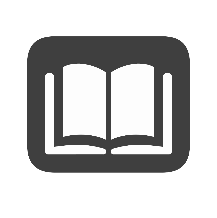 SS.7.C.1.7 – Limits on Government PowersReading: How Checks and Balances and Separation of Powers Limit GovernmentBenchmark Clarification 3: Students will analyze how government power is limited by separation of powers and/or checks and balances.Reading TaskResponseWhat ideas are presented in the reading?What is the central idea of the reading?Select two words or phrases that support the central idea.How might this reading connect to your own experience or something you have seen, read, or learned before? How does the Constitution limit government power? The Constitution limits government power by: 